SHPC Preschool Parents Calendar 2021-2022Welcome! The following is a calendar for our 2021-2022 school year. All dates are subject to change, 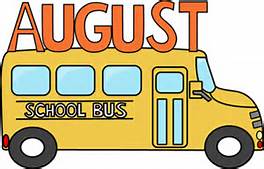 Monday, 30		FIRST DAY OF SCHOOL FOR STUDENTS!Parent Meeting @ 9:15am: Meet with the Director to discuss school philosophy, activities, policies and procedures, and any questions you may have. All parents are encouraged to attend. 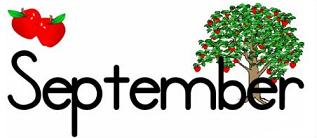 Monday, 6	 	Labor Day: NO SCHOOL Monday, 13-17	Apple Week: all classes enjoy learning, tasting, and creating with apples!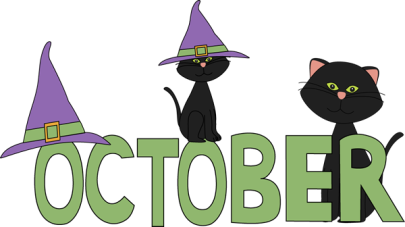 Monday, 4		Pre-K Students begin homework packets.Wednesday, 27	 Orange Day the first of our monthly “Color Days” where our students and teachers wear the selected color and the school builds the curriculum to reinforce identification in the world around us. All classes will carve pumpkins to be displayed at our Halloween Parade of Costumes.Friday, 29	Halloween Costume Parade: Students come to school in their Halloween costumes and parents and family are invited to join us in the yard for a parade of costumes and our first preschool performance. After, parents join students in their classrooms to change them into play clothes and the rest of the day resumes. We will also have a sign-up sheet if you would like to bring special treats for snack.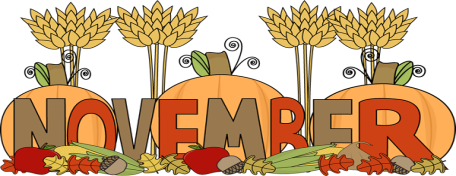 Monday, 8-12		Classes will make pumpkin bread and or muffinsThursday, 11		Veterans Day: NO SCHOOLWednesday, 17	Yellow DayTuesday, 23	 	Classes will make Friendship Soup.Wednesday, 24	Thanksgiving Feast: Each class will work together to prepare and share a Thanksgiving feast. NO EXTENDEDThursday, 25		NO SCHOOL Happy Thanksgiving! Friday, 26		NO SCHOOL 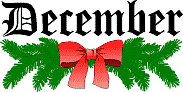 Monday,13		Making Reindeer FoodWednesday, 15	Christmas Program: 11:15 in the Sanctuary. (NO EXTENDED) Friday, 17		Special Snack , a sign-up sheet will be posted if you would like to bring a special snack.Monday, 20-3		Christmas BreakSaturday, 25		Merry Christmas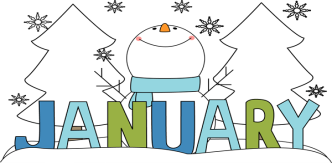 Saturday, 1		Happy New YearMonday, 3		School resumesMonday, 17	Martin Luther King Day: NO SCHOOL Friday, 21	Pajama Day: Students and teachers wear their pajamas to school and snack will be breakfast fare.Wednesday, 26	Blue Day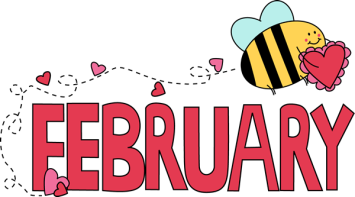 Wednesday, 9	Kinder-readiness Meeting: Parents are invited to meet with the Director to discuss useful information in visiting and choosing a kindergarten and the developmental milestones targeted for greatest success. Tentative	Monday, 14	Valentine's Day Card Exchange. A sign-up sheet will be posted if you would like to bring a special snack.							Monday, 21	 	President's Day: NO SCHOOL Wednesday, 23	 Red/Pink Day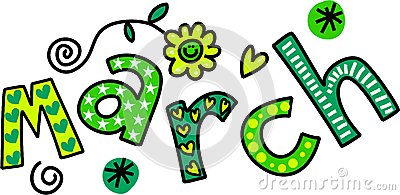 Wednesday, 2	Silly Hat Day: Families are encouraged to get creative and make a fantastic hat together at home and wear it to school.  Happy Birthday Dr. Seuss.Thursday, 17		Green Day, St. Patrick’s Day: We will be cooking/serving “Green Eggs and Ham”Monday, 21		Trike-A-Thon Licenses: Students will ride a practice course in preparation of our Trike-A-Thon. Licenses will be issued showing that they are ready for the big day. Friday, 25		Annual Trike-A-Thon Fundraiser: A fun day with family participation. NO EXTENDED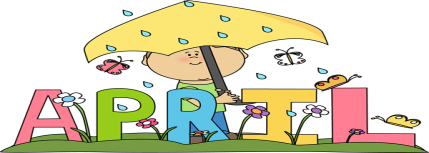 Friday, 8	We will be dying Easter eggs. Special snack, a sign-up sheet will be posted if you would like to bring a special snack.Monday, 11-19	Spring BreakSunday, 17	Happy EasterMonday, 18		Staff Development Day. NO SCHOOL Wednesday, 27	Purple DayThursday, 28		School Pictures, Information will be sent home TentativeFriday, 29		School Pictures, Information will be sent home Tentative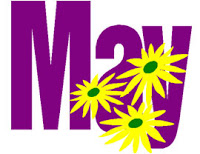 Sunday, 8		Happy Mothers Day.Wednesday, 11	 Open House set up: NO EXTENDEDThursday, 12		 OPEN HOUSE @ 7pm. NO SCHOOL Sunday, 9		 Happy Mother's Day!Friday, 20	 Teddy Bear Picnic: Students bring their teddy bears (or favorite stuffed toy) to school for    a school-wide picnic at snack time. (special snack will be provided)Monday, 30		Memorial Day: NO SCHOOL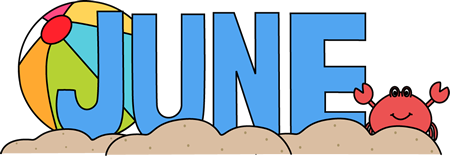 Wednesday, 1		Pre-K Graduation @ 11:15amFriday, 3	FINAL DAY OF SCHOOL: End of year party. A sign in sheet will be posted if you would like to bring a special snack.Sunday, 19		Happy Father’s DayMonday, 20		Summer Program begins.Remember all dates subject to change or be canceled